Now, draw some more Octoblocks. Remember, they will all need 8 blocks. 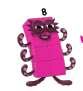 